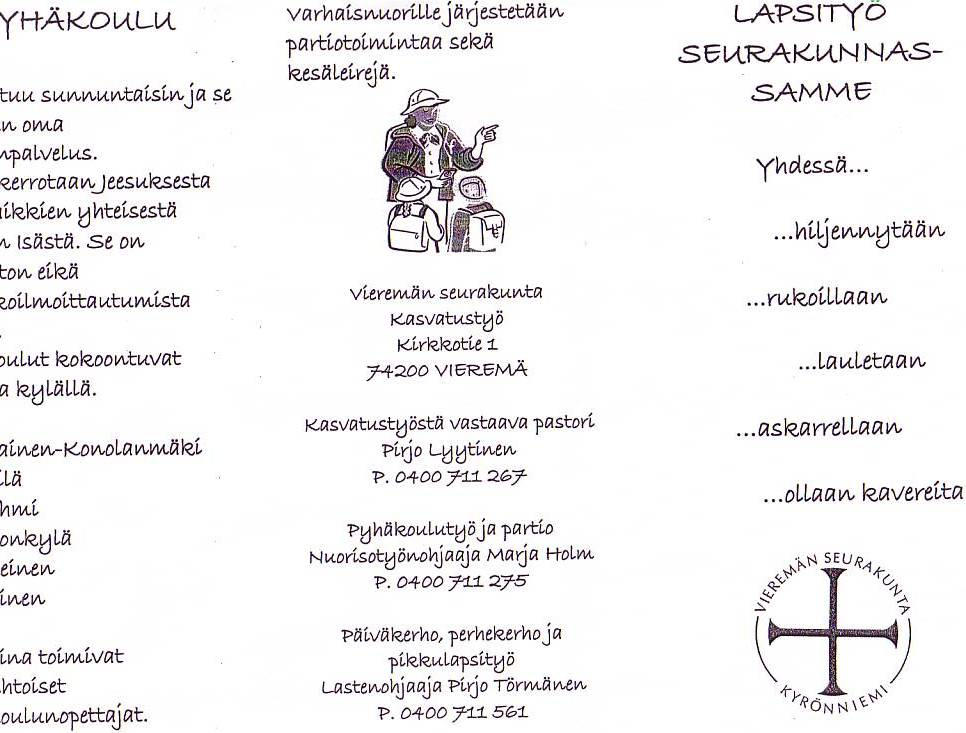 Vieremän seurakunta / Kirkkovaltuustokokouspäivämäärä: 5.4.2023  11-21§MUUTOKSENHAKUKIELLOTValmistelua ja täytäntöönpanoa koskevat muutoksenhakukiellotSeuraavista päätöksistä ei kirkkolain (652/2023) 12 luvun 4 §:n mukaan saa tehdä kirkollisvalitusta eikä oikeudenkäynnistä hallintoasioissa annetun lain (808/2019) 2 luvun 6 §:n 2 momentin nojalla hallintovalitusta, koska päätös koskee vain valmistelua tai täytäntöönpanoa. Julkisista hankinnoista ja käyttöoikeussopimuksista annetun lain (1397/2016, hankintalaki) 146 §:n 2 momentin 1 kohdan mukaan hankintalain mukaista valitusta ei voi tehdä päätöksestä tai muusta ratkaisusta, joka koskee yksinomaan hankintamenettelyn valmistelua.  Pöytäkirjan pykälät:  11- 14, 17-21 §Oikaisuvaatimusoikeudesta aiheutuva valituskieltoKoska päätöksestä voidaan tehdä kirkkolain 12 luvun 1 §:n 1 momentin mukaan kirjallinen oikaisuvaatimus, seuraaviin päätöksiin ei saa hakea muutosta valittamalla:Pöytäkirjan pykälät: Erikseen säädetyt muutoksenhakukiellotViranhaltija ei saa valittamalla hakea muutosta lain evankelis-luterilaisen kirkon viranhaltijasta (viranhaltijalaki) 73 §:n mukaan viranomaisen päätökseen evankelis-luterilaisen kirkon virkaehtosopimuksista annetun lain 2 §:ssä tarkoitetussa asiassa eikä saattaa sitä oikaisuvaatimuksin tai hallintoriita-asiana ratkaistavaksi, jos hänellä taikka viranhaltijayhdistyksellä on oikeus panna asia vireille työtuomioistuimessa. Mitä tässä momentissa säädetään, sovelletaan vain viranhaltijaan, joka on jäsenenä sellaisessa viranhaltijayhdistyksessä, jolla on oikeus panna asia vireille työtuomioistuimessa, tai sen alayhdistyksessä. Muutosta ei saa erikseen hakea oikaisuvaatimuksella tai kirkollisvalituksella päätökseen, joka koskee viranhaltijalain 62 §:n 4 momentissa tarkoitettua väliaikaista virantoimituksesta pidättämistä. Seurakunnan jäsenellä ei ole oikeutta tehdä oikaisuvaatimusta tai valitusta kirkkolain 12 luvun 5 §:n 1 momentin mukaan kirkkoneuvoston tai seurakuntaneuvoston päätöksestä, jos se koskee toiseen henkilöön kohdistuvaa diakoniaa, kristillistä kasvatusta tai opetusta. Valittamalla ei saa hakea muutosta oikeudenkäynnistä hallintoasioissa annetun lain 2 luvun 6 §:n 2 momentin mukaan päätökseen, joka koskee vain asian valmistelua tai täytäntöönpanoa. Valittamalla ei myöskään saa hakea muutosta hallinnon sisäiseen määräykseen, joka koskee tehtävän tai muun toimenpiteen suorittamista.Muun lainsäädännön mukaan päätökseen ei saa hakea muutosta valittamalla.Pöytäkirjan pykälät ja valituskieltojen perusteet: Hankintoja koskevat muutoksenhakukiellot      Hankintaa koskevista päätöksistä ei kirkkolain 12 luvun 8 §:n 2 momentin nojalla saa tehdä kirkkolain mukaista oikaisuvaatimusta eikä kirkollisvalitusta, jos asia kuuluu markkinaoikeuden toimivaltaan. Asia kuuluu markkinaoikeuden toimivaltaan, jos hankinnan arvo ylittää hankintalain 25 §:n mukaisen kynnysarvon. Kansalliset kynnysarvot ilman arvonlisäveroa laskettuna ovat: 60 000 € (tavarat ja palvelut sekä suunnittelukilpailut);150 000 € (rakennusurakat); 400 000 € (hankintalain liitteen E 1–4 kohdassa tarkoitetut sosiaali- ja terveyspalvelut); 300 000 € (hankintalain liitteen E 5–15 kohdassa tarkoitetut muut erityiset palvelut) ja 500 000 € (käyttöoikeussopimukset).Pöytäkirjan pykälät: OIKAISUVAATIMUSOHJEETOikaisuvaatimusviranomainen ja -aikaSeuraaviin päätöksiin tyytymätön voi tehdä kirjallisen oikaisuvaatimuksen.Viranomainen, jolle oikaisuvaatimus tehdään ja yhteystiedot:Vieremän seurakunnan kirkkoneuvostoKäyntiosoite: Kirkkotie 1, 74200 VieremäPostiosoite:   Kirkkotie 1, 74200 VieremäSähköposti: viereman.kirkkoherranvirasto@evl.fiPöytäkirjan pykälät Oikaisuvaatimus on tehtävä 14 päivän kuluessa siitä, kun asianosainen on saanut tiedon päätöksestä. Oikaisuvaatimusaika lasketaan päätöksen tiedoksisaannista tiedoksisaantipäivää lukuun ottamatta. Asianosaisen katsotaan saaneen päätöksestä tiedon, jollei muuta näytetä, seitsemäntenä päivänä kirjeen lähettämisestä, saantitodistuksen osoittamana aikana tai erilliseen tiedoksisaantitodistukseen merkittynä aikana. Käytettäessä tavallista sähköistä tiedoksiantoa katsotaan asianosaisen saaneen tiedon päätöksestä kolmantena päivänä viestin lähettämisestä, jollei muuta näytetä. Seurakunnan jäsenen katsotaan saaneen päätöksestä tiedon seitsemäntenä päivänä siitä, kun pöytäkirja on julkaistu yleisessä tietoverkossa. Jos oikaisuvaatimusajan viimeinen päivä on pyhäpäivä, itsenäisyyspäivä, vapunpäivä, joulu- tai juhannusaatto tai arkilauantai, saa oikaisuvaatimuksen tehdä ensimmäisenä arkipäivänä sen jälkeen.Oikaisuvaatimuksen voi omalla vastuullaan lähettää postitse, lähetin välityksellä tai sähköisesti. Oikaisuvaatimuksen on oltava perillä oikaisuvaatimusajan viimeisenä päivänä ennen viraston aukioloajan päättymistä. Sähköinen viesti katsotaan saapuneeksi viranomaiselle silloin, kun se on viranomaisen käytettävissä vastaanottolaitteessa tai tietojärjestelmässä siten, että viestiä voidaan käsitellä.Oikaisuvaatimuksen sisältöOikaisuvaatimuksesta on käytävä ilmi: oikaisuvaatimuksen tekijän nimi ja tarvittavat yhteystiedot asian hoitamiseksi tiedot oikaisuvaatimuksen kohteena olevasta päätöksestä millaista oikaisua päätökseen vaaditaanmillä perusteilla oikaisua päätökseen vaaditaan. HANKINTAOIKAISUHankintaoikaisun tekeminenHankintayksikön päätökseen tai muuhun hankintamenettelyssä tehtyyn ratkaisuun tyytymätön asianosainen voi tehdä hankintayksikölle kirjallisen hankintaoikaisun (hankintalaki 132–135 §). Hankintaoikaisu toimitetaan hankintayksikölle. Hankintayksikkö: Käyntiosoite:Postiosoite:Sähköposti:Hankintaoikaisu on tehtävä 14 päivän kuluessa siitä, kun asianosainen on saanut tiedon hankintayksikön päätöksestä tai muusta hankintamenettelyssä tehdystä ratkaisusta. Oikaisuvaatimusaika lasketaan päätöksen tiedoksisaannista tiedoksisaantipäivää lukuun ottamatta. Tiedoksiannon katsotaan tapahtuneen seitsemäntenä päivänä kirjeen lähettämisestä, jollei sen näytetä tapahtuneen myöhemmin. Käytettäessä sähköistä tiedoksiantoa viestin katsotaan saapuneen vastaanottajalle sinä päivänä, jolloin sähköinen viesti on vastaanottajan käytettävissä tämän vastaanottolaitteessa siten, että viestiä voidaan käsitellä. Tällaisena ajankohtana pidetään viestin lähettämispäivää, jollei asiassa esitetä luotettavaa selvitystä tietoliikenneyhteyksien toimimattomuudesta tai vastaavasta muusta seikasta, jonka johdosta sähköinen viesti on saapunut vastaanottajalle myöhemmin. Hankintaoikaisun on oltava perillä oikaisuvaatimusajan viimeisenä päivänä ennen viraston aukioloajan päättymistä. Jos oikaisuvaatimusajan viimeinen päivä on pyhäpäivä, itsenäisyyspäivä, vapunpäivä, joulu- tai juhannusaatto tai arkilauantai, saa hankintaoikaisun tehdä ensimmäisenä arkipäivänä sen jälkeen. Hankintaoikaisun voi omalla vastuullaan lähettää postitse, lähetin välityksellä tai sähköisesti.Hankintaoikaisun sisältöHankintaoikaisusta on käytävä ilmi:oikaisua vaativan nimi sekä tarvittavat yhteystiedot asian hoitamiseksitiedot hankintaoikaisun kohteena olevasta päätöksestämillaista oikaisua päätökseen vaaditaanmillä perusteilla oikaisua päätökseen vaaditaan.Hankintaoikaisuun on liitettävä asiakirjat, joihin vaatimuksen tekijä vetoaa, jolleivät ne jo ole hankintayksikön hallussa. VALITUSOSOITUS Kirkollis- ja hallintovalituksetSeuraaviin päätöksiin voidaan hakea muutosta kirjallisella valituksella. Valitusviranomainen ja yhteystiedot:Itä-Suomen hallinto-oikeus  Käyntiosoite: Puijonkatu 29 A, 2. kerrosPostiosoite: PL 1744, 70101 KUOPIOSähköposti: ita-suomi.hao@oikeus.fiValituksen voi tehdä myös hallinto- ja erityistuomioistuinten asiointipalvelussa osoitteessahttps://asiointi.oikeus.fi/hallintotuomioistuimet Kirkollisvalitus, pöytäkirjan pykälät:Hallintovalitus, pöytäkirjan pykälät:Valitusaika on 30 päivää päätöksen tiedoksisaannista. Muutoksenhakuajan laskeminenValitusaika lasketaan päätöksen tiedoksisaannista tiedoksisaantipäivää lukuun ottamatta. Asianosaisen katsotaan saaneen päätöksestä tiedon, jollei muuta näytetä, seitsemäntenä päivänä kirjeen lähettämisestä, saantitodistuksen osoittamana aikana tai erilliseen tiedoksisaantitodistukseen merkittynä aikana. Käytettäessä tavallista sähköistä tiedoksiantoa katsotaan asianosaisen saaneen tiedon päätöksestä kolmantena päivänä viestin lähettämisestä, jollei muuta näytetä. Seurakunnan jäsenen katsotaan saaneen päätöksestä tiedon seitsemäntenä päivänä siitä, kun pöytäkirja on julkaistu yleisessä tietoverkossa. Jos muutoksenhakuajan viimeinen päivä on pyhäpäivä, itsenäisyyspäivä, vapunpäivä, joulu- tai juhannusaatto tai arkilauantai, saa valituksen tehdä ensimmäisenä arkipäivänä sen jälkeen.Valitus markkinaoikeuteenValitus on tehtävä kirjallisesti 14 päivän kuluessa siitä, kun ehdokas tai tarjoaja on saanut tiedon hankintaa koskevasta päätöksestä valitusosoituksineen. Valitusaika lasketaan päätöksen tiedoksisaannista tiedoksisaantipäivää lukuun ottamatta.Jos hankintayksikkö on tehnyt hankintapäätöksen jälkeen hankinta- tai käyttöoikeussopimuksen hankintalain 130 §:n 1 tai 3 kohdan nojalla noudattamatta odotusaikaa, valitus on tehtävä 30 päivän kuluessa siitä, kun tarjoaja on saanut tiedon päätöksestä valitusosoituksineen. Valitus markkinaoikeudelle on tehtävä viimeistään kuuden kuukauden kuluessa hankintapäätöksen tekemisestä siinä tapauksessa, että ehdokas tai tarjoaja on saanut tiedon hankintapäätöksestä valitusosoituksineen ja hankintapäätös tai valitusosoitus on ollut olennaisesti puutteellinen.Ehdokkaan tai tarjoajan katsotaan saaneen päätöksestä oheisasiakirjoineen tiedon seitsemäntenä päivänä kirjeen lähettämisestä, jollei sen näytetä tapahtuneen myöhemmin. Käytettäessä sähköistä tiedoksiantoa viestin katsotaan saapuneen vastaanottajalle sinä päivänä, jolloin sähköinen viesti on vastaanottajan käytettävissä tämän vastaanottolaitteessa siten, että viestiä voidaan käsitellä. Tällaisena ajankohtana pidetään viestin lähettämispäivää, jollei asiassa esitetä luotettavaa selvitystä tietoliikenneyhteyksien toimimattomuudesta tai vastaavasta muusta seikasta, jonka johdosta sähköinen viesti on saapunut vastaanottajalle myöhemmin.Hankinta-asiaan muutosta hakevan on lisäksi kirjallisesti ilmoitettava hankintayksikölle asian saattamisesta markkinaoikeuden käsiteltäväksi. Ilmoitus on toimitettava hankintayksikön ilmoittamaan osoitteeseen viimeistään silloin, kun hankintaa koskeva valitus toimitetaan markkinaoikeuteen. Hankintayksikön yhteystiedot ovat edellä hankintaoikaisua koskevassa kohdassa. Markkinaoikeuden käsiteltäväksi valituksella voidaan saattaa hankintalaissa tarkoitettu hankintayksikön päätös tai hankintayksikön muu hankintamenettelyssä tehty ratkaisu, jolla on vaikutusta ehdokkaan tai tarjoajan asemaan. Markkinaoikeuden käsiteltäväksi valituksella ei voida saattaa hankintayksikön sellaista päätöstä tai muuta ratkaisua, joka koskee 1) yksinomaan hankintamenettelyn valmistelua, 2) sitä, että hankintasopimusta ei jaeta osiin hankintalain 75 §:n nojalla tai 3) sitä, että hankintalain 93 §:ssä tarkoitetun kokonaistaloudellisen edullisuuden perusteena käytetään yksinomaan halvinta hintaa tai kustannuksia. Asia voidaan saattaa markkinaoikeuden käsiteltäväksi, jos hankinnan arvo ylittää hankintalain 25 §:n mukaisen kynnysarvon.Markkinaoikeuden yhteystiedotValitus on toimitettava markkinaoikeudelle osoitettuna osoitteeseen:Postiosoite: Radanrakentajantie 5, 00520 HELSINKIKäyntiosoite: Tuomioistuimet-talo. Radanrakentajantie 5, 00520 HelsinkiPuhelinvaihde: 029 56 43300Faksi: 029 56 43314Sähköpostiosoite: markkinaoikeus@oikeus.fi Valituksen voi tehdä myös hallinto- ja erityistuomioistuinten asiointipalvelussa osoitteessa https://asiointi.oikeus.fi/hallintotuomioistuimetVALITUKSEN SISÄLTÖ JA LIITTEET, VALITUSASIAKIRJOJEN TOIMITTAMINEN JA OIKEUDENKÄYNTIMAKSUValituksen sisältöValituksessa on ilmoitettava:valittajan nimi ja yhteystiedotpostiosoite ja mahdollinen muu osoite, johon oikeudenkäyntiin liittyvät asiakirjat voidaan lähettää sähköpostiosoite, jos valitusviranomaisen päätös voidaan antaa tiedoksi sähköisenä viestinäpäätös, johon haetaan muutostamiltä kohdin päätökseen haetaan muutosta ja mitä muutoksia siihen vaaditaan tehtäväksivaatimusten perustelutmihin valitusoikeus perustuu, jos valituksen kohteena oleva päätös ei kohdistu valittajaan.Jos valittajan puhevaltaa käyttää hänen laillinen edustajansa tai asiamiehensä, myös tämän yhteystiedot on ilmoitettava. Yhteystietojen muutoksesta on valituksen vireillä ollessa ilmoitettava viipymättä valitusviranomaiselle.Valituksen liitteetValitukseen on liitettävä:valituksen kohteena oleva päätös valitusosoituksineen selvitys siitä, milloin valittaja on saanut päätöksensä tiedoksi, tai muu selvitys valitusajan alkamisen ajankohdastaasiakirjat, joihin valittaja vetoaa vaatimuksensa tueksi, jollei niitä ole jo aikaisemmin toimitettu viranomaiselle.Asiamiehen on esitettävä valtakirja. Jollei valitusviranomainen toisin määrää, valtakirjaa ei kuitenkaan tarvitse esittää oikeudenkäynnistä hallintoasioissa annetun lain 32 §:ssä tarkoitetuissa tilanteissa. Valitusasiakirjojen toimittaminenValitusasiakirjat on toimitettava valitusajassa päätöksessä mainitulle valitusviranomaiselle. Omalla vastuulla valitusasiakirjat voi lähettää postitse, lähetin välityksellä tai sähköisesti. Postiin valitusasiakirjat on jätettävä niin ajoissa, että ne ehtivät perille valitusajan viimeisenä päivänä ennen viraston aukioloajan päättymistä. Jos vireillepanon viimeinen päivä on pyhäpäivä, itsenäisyyspäivä, vapunpäivä, joulu- tai juhannusaatto tai arkilauantai, saa asiakirjat toimittaa markkinaoikeudelle ensimmäisenä arkipäivänä sen jälkeen. Sähköinen viesti katsotaan saapuneeksi viranomaiselle silloin, kun se on viranomaisen käytettävissä vastaanottolaitteessa tai tietojärjestelmässä siten, että viestiä voidaan käsitellä.OikeudenkäyntimaksuTuomioistuinmaksulain (1455/2015) 2 §:n nojalla muutoksenhakijalta peritään oikeudenkäyntimaksu, jollei lain 4, 5, 7, 8 tai 9 §:stä muuta johdu. Tuomioistuinmaksulain 2 §:ssä säädettyjen maksujen tarkistamisesta annetun oikeusministeriön asetuksen (1122/2021) 1 §:n mukaan oikeudenkäyntimaksu hallinto-oikeudessa on 270 € ja markkinaoikeudessa 2 120 €. Käsittelymaksu markkinaoikeudessa on kuitenkin 4 240 €, jos hankinnan arvo on vähintään 1 miljoonaa euroa ja 6 350 €, jos hankinnan arvo on vähintään 10 miljoonaa euroa. Ajantasainen tieto oikeudenkäyntimaksuista löytyy täältä:  Maksut - Tuomioistuinlaitos (oikeus.fi)Yksityiskohtainen valitusosoitus liitetään pöytäkirjanotteeseen.